ESTADO DO AMAZONASTRIBUNAL DE CONTASPROCESSOS JULGADOS PELO EGRÉGIO TRIBUNAL PLENO DO TRIBUNAL DE CONTAS DO ESTADODO AMAZONAS, SOB A PRESIDÊNCIA DA EXMA. SRA. CONSELHEIRA YARA AMAZÔNIA LINSRODRIGUES DOS SANTOS, NA 25ª SESSÃO ADMINISTRATIVA DE 19 DE JULHO DE 2022.JULGAMENTO EM PAUTA: CONSELHEIRA-RELATORA: YARA AMAZÔNIA LINS RODRIGUES DOSSANTOS.PROCESSO Nº 006099/2022 - Solicitação de Aposentadoria Voluntária por Idade e Tempo de Contribuição,com proventos integrais, tendo como interessada a Sra. Fernanda Vaz Cerquinho.ACÓRDÃO ADMINISTRATIVO Nº 283/2022: Vistos, relatados e discutidos estes autos acimaidentificados, ACORDAM os Excelentíssimos Senhores Conselheiros do Tribunal de Contas do Estado doAmazonas, reunidos em Sessão do Tribunal Pleno, no exercício da competência atribuída pelo art. 12, incisoI, alínea “b” e inciso X, da Resolução nº 04/2002-TCE/AM, à unanimidade, nos termos do voto doExcelentíssimo Senhor Conselheiro-Relator, com base na Informação da DIRH e no Parecer da DIJUR, nosentido de: 9.1. DEFERIR o pedido de Aposentadoria Voluntária por Idade e Tempo de Contribuição, comproventos integrais, da Sra. Fernanda Vaz Cerquinho, Assistente de Controle Externo “B”, matricula nº000147-3A, lotada na DICERP, nos termos do art. 3º da EC nº 47/2005, conforme tabela abaixo indicada:CARGO: ASSISTENTE DE CONTROLLE EXTERNO-B- CLASSE D, NÍVEL II.VALOR (R$)R$ 9.325,17R$ 5.595,10R$ 1.865,03PROVENTOS – Lei nº 5.579/21 de 17/08/2021.GRATIFICAÇÃO DE TEMPO INTEGRAL (60%) Lei nº 1.762/86, Artigo 90, inciso IX.ADICIONAL DE TEMPO DE SERVIÇO (20%) – Lei nº 1.762/86, Artigo 90, inciso III c/c Lei nº 2.531/99, Artigo 30.ADICIONAL DE QUALIFICAÇÃO (20%) - Lei nº 3.486, de 08.03/2010, atualizada hoje pelo artigo 7º, § 1º, inciso III, alíneaR$ 1.865,03"b" da Lei nº 4.743, de 28/12/2018, alterada pela Lei nº 5.053, de 26 de dezembro de 2019.VANTAGEM PESSOAL (3/5 do cargo comissionado de símbolo CC-1 e 2/5 do cargo comissionado de símbolo CC-, totalizando 5/5 (cinco quintos) – Lei n° 1.762/86, Artigo 82.TOTALR$ 3.367,97R$ 22.018,30R$ 22.018,30213º SALÁRIO. Uma parcela do provento - opção feita pelo (a) servidor (a), com fulcro na Lei nº 3.254/2008 que alterou o §1º e incluiu § 3º do Artigo 4º da Lei nº 1.897/1989.9.2. DETERMINAR o envio do processo à Divisão de Instrução e Informações Funcionais - DIINF para registroda aposentadoria e demais atos necessários; 9.3. DETERMINAR o envio do Processo à Divisão do Arquivo,nos termos regimentais, após o cumprimento integral do decisum.PROCESSO Nº 003340/2022 - Solicitação de Pagamento de Verbas Rescisórias, tendo como interessada aSra. Liege Cunha Araújo.ACÓRDÃO ADMINISTRATIVO Nº 284/2022: Vistos, relatados e discutidos estes autos acimaidentificados, ACORDAM os Excelentíssimos Senhores Conselheiros do Tribunal de Contas do Estado doAmazonas, reunidos em Sessão do Tribunal Pleno, no exercício da competência atribuída pelo art. 12, incisoI, alínea “b” e inciso X, da Resolução nº 04/2002-TCE/AM, à unanimidade, nos termos do voto doExcelentíssimo Senhor Conselheiro-Relator, com base na Informação da DIRH e no Parecer da DIJUR, nosentido de: 9.1. DEFERIR o pedido da ex-servidora Liege Cunha Araujo, assessora da Diretoria Jurídica,matrícula nº 0024740A, no sentido de reconhecer o direito à indenização das verbas rescisórias no valorde R$ 63.777,09 (Sessenta e três mil, setecentos e setenta e sete reais e nove centavos), conformetabela do Cálculo de Verbas Rescisórias nº 67/2022/DIPREFO/DRH; 9.2. DETERMINAR à Diretoria deRecursos Humanos que: a) Providencie o registro da indenização, objeto dos presentes autos; b) Aguardeo cronograma financeiro a ser disponibilizado pela DIORF e, em seguida, mediante disponibilidade financeirae orçamentária, encaminhe o feito à referida Diretoria para que proceda ao pagamento dos valores referentes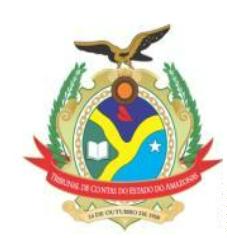 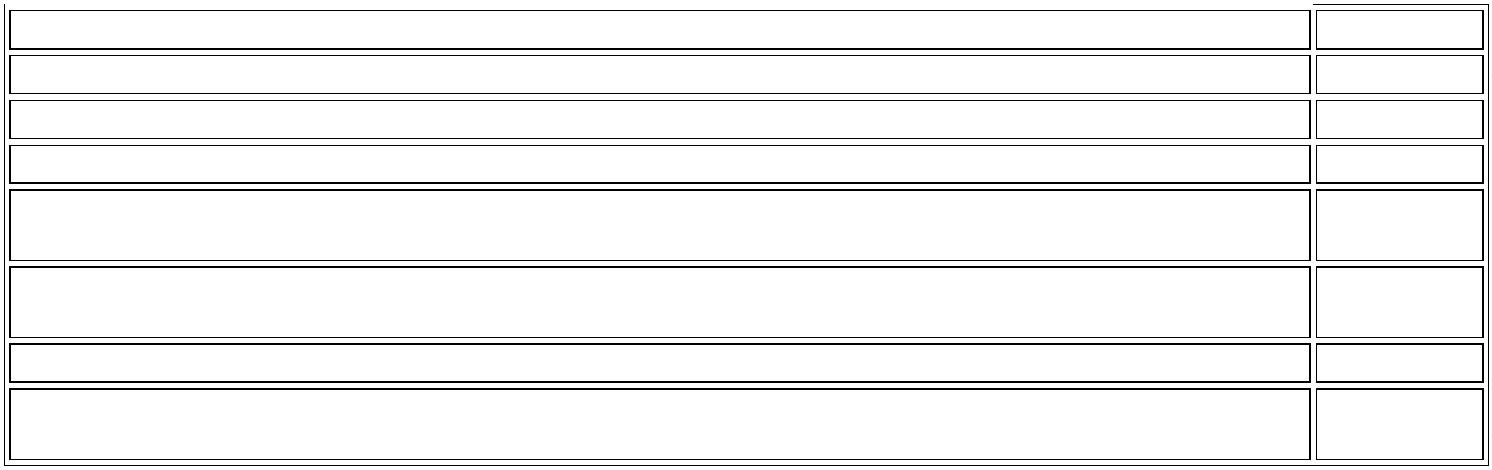 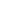 ESTADO DO AMAZONASTRIBUNAL DE CONTASà indenização das verbas rescisórias; c) Comunique à interessada quanto ao teor da decisão. 9.3.ARQUIVAR o processo nos termos regimentais, após o cumprimento integral do decisum.PROCESSO Nº 006895/2022 - Solicitação de Incorporação de Vantagem Pessoal de 5/5, em suaremuneração, tendo como interessado o servidor Carlos Alves da Silva.ACÓRDÃO ADMINISTRATIVO Nº 285/2022: Vistos, relatados e discutidos estes autos acimaidentificados, ACORDAM os Excelentíssimos Senhores Conselheiros do Tribunal de Contas do Estado doAmazonas, reunidos em Sessão do Tribunal Pleno, no exercício da competência atribuída pelo art. 12, incisoI, alínea “b” e inciso X, da Resolução nº 04/2002-TCE/AM, à unanimidade, nos termos do voto doExcelentíssimo Senhor Conselheiro-Relator, com base na Informação da DIRH e no Parecer da DIJUR, nosentido de: 9.1. DEFERIR o pedido formulado pelo servidor Carlos Alves da Silva, Auditor Técnico deControle Externo - Auditoria Governamental A, matrícula nº 0012971B, para reconhecer o direito àincorporação, em sua remuneração, o equivalente a 5/5 (cinco quintos), a título de vantagem pessoal,correspondente ao Cargo Comissionado de Chefe de Gabinete de Auditor, Símbolo CC-5, no valorcorrespondente a R$7.571,88 (sete mil, quinhentos e setenta e um reais e oitenta e oito centavos), por tersido o de maior tempo exercido, conforme Anexo VII da Lei nº 4.743, de 28/12/2018, publicada no DOE de28/12/2018, nos termos do art. 82, §2º, do Estatuto dos servidores Públicos Civis do Estado do Amazonas,retroagindo à data que implementou o referido direito, limitado ao prazo prescricional de 05 (cinco) anos,previsto no art. 1º do Decreto nº 20.910, de 06 de janeiro de 1932, condicionando-se, contudo, àdisponibilidade orçamentária e ﬁnanceira do TCE/AM para arcar com essa despesa; 9.2. DETERMINAR àDRH que: a) Providencie o registro da concessão da vantagem pessoal ora reconhecida nos assentamentosfuncionais da servidora, bem como elabore os atos normativos relativos ao caso em comento; b) Proceder ocálculo dos valores a que faz jus o requerente, bem como das possíveis despesas geradas com os demaisservidores que se enquadrarem em condições idênticas; c) Proceda à publicação do ato normativo relativoao caso em comento. 9.3. ARQUIVAR o processo nos termos regimentais, após o cumprimento integraldo decisum, nos termos da legislação vigente.SECRETARIA DO TRIBUNAL PLENO DO TRIBUNAL DE CONTAS DO ESTADO DO AMAZONAS, emManaus, 19 de julho de 2022.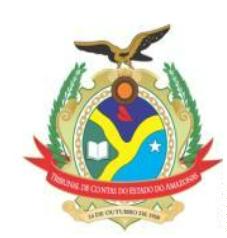 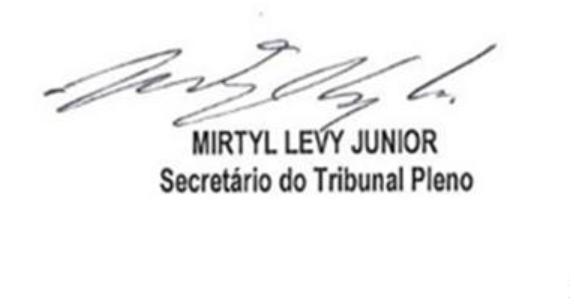 